Технологическая карта изучения темы «Моральный долг»Технология проведенияДеятельностьучителяДеятельностьучениковЗадания для учащихся, выполнение которых приведёт к достижению запланированных результатовПланируемые результатыУУДПланируемые результатыУУДТехнология проведенияДеятельностьучителяДеятельностьучениковЗадания для учащихся, выполнение которых приведёт к достижению запланированных результатовПредметныеУУДI. Мотивация к учебной деятельности (2 мин)Цели: - актуализировать требования к ученику со стороны учебной деятельности;- создание условий для возникновения у учеников внутренней потребности включения в учебную деятельность; Создаёт  условия для возникновения у учеников внутренней потребности включения в учебную деятельность. Организует называние шагов учебной деятельности.Проговаривают девиз урока.Проговаривают название этапа с учителем.1. Громко прозвенел звонок.    Начинается урок.    Слушаем, запоминаем,    Ни минуты не теряем.Девиз урока: «Знаешь – говори, не знаешь – слушай».Уметь совместно договариваться о правилах поведения и общения в школе и следовать им (Коммуникативные УУД).Уметь оформлять свои мысли в устной форме (Коммуникативные УУД).Уметь ориентироваться в своей системе знаний: отличать новое от уже известного с помощью учителя (Познавательные УУД).Умение слушать и понимать речь других (Коммуникативные УУД).II.Проверка домашнего задания.(10 мин)Цели: -извлечение ранее изученной информации и знаний из личного опыта Организует прослушивание и обсуждение рассказов учащихся об ответственном поведении человека (из литературы)Проводит словарный диктант.Фиксируют индивидуальное затруднение (Я не знаю).Организует работу со словом.Прослушивание и обсуждение рассказов учащихся об ответственном поведении человека (из литературы)Слушают и  выполняют задание в тетради.. Выполняют задание устно.Словарный диктант.Качество, противоположное злу (добро)Качество, необходимое для выполнения любого поручения (ответственность)Величайшее чувство, доступное человеку (любовь)Отвага, решительность, самопожертвование в критической обстановке (героизм)-Прочитайте слово, полученное из начальных букв записанных слов.-Составьте предложение со словом долг- Объясните значение этого слова.-Найдите информацию в словаре.Знать значение раннее изученных терминов. Уметь отвечать на поставленные вопросы.Уметь преобразовывать информацию из одной формы в другую (Познавательные УУД).Уметь оформлять свои мысли в устной форме (Коммуникативное УУД).Умение слушать и понимать речь других (Коммуникативные УУД).Уметь проговаривать последовательность действий на уроке (Регулятивные УУД).Уметь  высказывать своё предположение (Регулятивные УУД). Уметь оформлять мысли в устной и письменной форме (Коммуникативные УУД).III.Объявление темы.  (2 мин)Цели: .- побудить обучающихся к самостоятельному формулированию учебной задачи ;Создаёт проблемную ситуацию.Организует постановку цели урока.Под руководством  учителя формулируют название темы урока.- С помощью учителя проговаривают, ставят цель урока. Выскажите предположение, что вам предстоит сегодня узнать. Как вы понимаете тему урока?Как вы думаете, как связана тема предыдущего урока с темой урока сегодняшнего?Уметь оформлять свои мысли в устной форме (Коммуникативные УУД).Уметь ориентироваться в своей системе знаний: отличать новое от уже известного с помощью учителя (Познавательные УУД).IV.  Изучение нового материала (8 мин)Цели: - создать условия для получения знаний по теме;Организует учащихся по исследованию проблемной ситуации.Организует составление кластера.Составляют и проговаривают предложения с помощью учителя.В учебнике читают значение слова.Составляют  кластер с помощью учителя.Составьте предложение со словом долг.        2. - Как вы думаете, о каком долге  мы с вами будем говорить?        3. .- Обратитесь к тексту, выпишите значение слова долг. Сопоставим свои предположения с учебником.  4.  -Долг, как утверждает наука, связывает человека с другими людьми, с  обществом.- С кем, по вашему мнению, нас связывает долг?ФизкультминуткаЗнакомство с новым понятием: моральный долг.Уметь проговаривать последовательность действий на уроке; (Регулятивные УУД). Уметь оформлять свои мысли в устной форме; слушать и понимать речь других (Коммуникативные УУД).Уметь определять и формулировать цель на уроке с помощью учителя (Регулятивные УУД).Выдвижение гипотез и  их обоснование.(Познавательные УУД)V.Закрепление изученного.(10 мин)Цели: - зафиксировать новое знание в речи ;- организовать устранение и фиксирование преодоления затруднения;- уточнить тему урока.Устанавливает осознанность восприятия.Первичное обобщениеОрганизует работу в группе, с последующим обсуждением. Организует фиксирование нового знания в речи.Организует уточнение темыурока.Работают в группах.Оценивают работу других групп.Отвечают на вопросы учителя.Под руководством учителя формулируют тему урока.1.  Приведите примеры выполнения морального долга.В своих ответах используйте изученные ранее этические понятия.2.Оцените, правильно ли подобран пример.Дополните ответ.3.. Подумайте и сделайте вывод, что такое моральный долг.Уметь осознанно и произвольно строить речевое высказывание.Уметь добывать новые знания: находить ответы на вопросы, используя учебник, свой жизненный опыт и информацию, полученную на уроке (Познавательные УУД).Уметь оформлять свои мысли в устной форме; слушать и понимать речь других (Коммуникативные УУД).Уметь работать в группе. Оценивать ответы одноклассников и свои.  (Регулятивные УУД).VI. Самостоятельная работа  (10 мин)Цели:- организовать выполнение учащимися самостоятельной работы на новое знание;- организовать выявление места и причины затруднений, работу над ошибками.Организует выполнение учащимися самостоятельной работы на новое знание.Организует выявление  причин затруднений.Выполняют задание самостоятельно.Называют с помощью учителя причину затруднения,   исправляют ошибки.1.- Продолжите фразы: « Всеобщее осуждение окружающих вызывает...»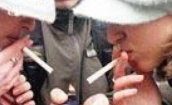 2. « Человека в обществе   будут уважать за…»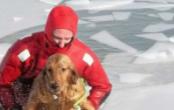 3. -       По сюжетной картинке определите, о каком долге идёт речь.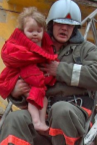 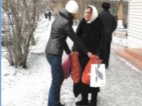 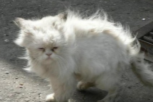 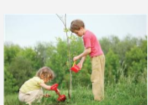 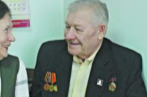 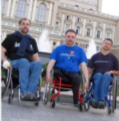 Уметь приводить примеры из жизни.В своей речи использовать изученные термины, понятия..Уметь выполнять работу по предложенному плану (Регулятивные УУД).Уметь вносить необходимые коррективы в действие после его завершения на основе его оценки и учёта характера сделанных ошибок (Регулятивные УУД).Способность к самооценке на основе критерия успешности учебной деятельности (Личностные УУД).VII.  Рефлексия учебной деятельности на уроке (3 мин)Цели:- зафиксировать новое содержание урока;- организовать рефлексию и самооценку учениками собственной учебной деятельности.Отвечают на вопросы учителя.По схеме рассказывают, что узнали, знают, смогли.Организует самооценку учебной деятельности.Организует фиксирование нового содержания.Организует рефлексию.Делают самооценку на листках «Лист самооценки»- Мы переходим к последнему этапу . Подводим итог работы на уроке.- Какую цель ставили? Достигли цели?- Какая тема урока была?- Оцените свою деятельность на уроке, проставьте оценки на каждом этапе урока.Уметь проговаривать последовательность действий на уроке (Регулятивные УУД).Уметь оценивать правильность выполнения действия на уровне адекватной ретроспективной оценки. (Регулятивные УУД).Способность к самооценке на основе критерия успешности учебной деятельности (Личностные УУД).